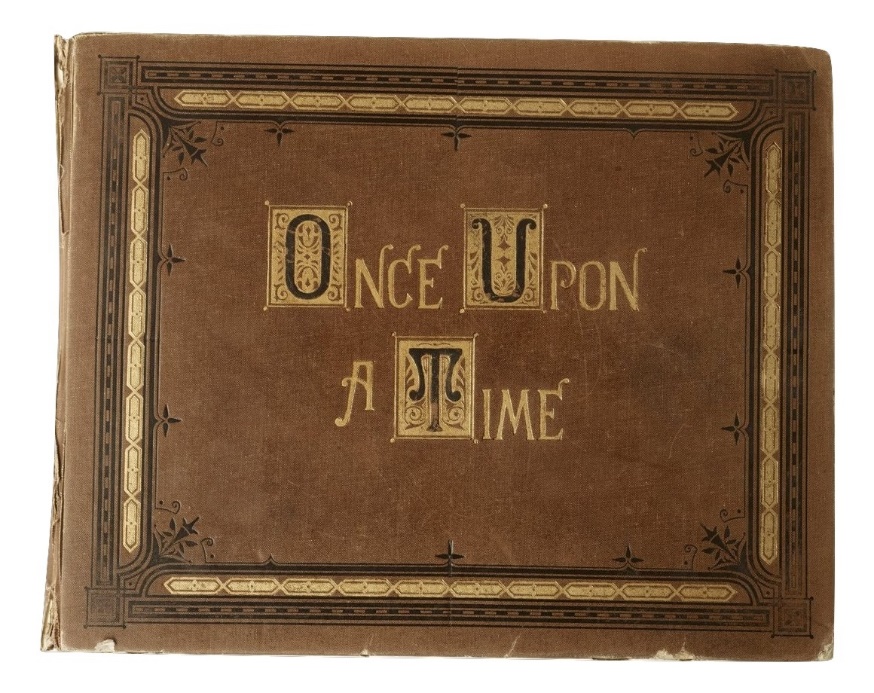 Maths: Play in the Garage on TTRS for at least 15 minutes.English: Learn and remember a traditional tale to retell to a small group. You may make notes in your home learning book if you wish to Spellings:strangestrength supposesurprise therefore althoughPractise spelling the six words above using your chosen method. Can you put each word into a sentence?Parents can you sign and date to confirm that your child has completed their spellings and practised their times tables._________________________________________